Отчёт куратора о проделанной в 2021 году работе в рамках реализации в Гертминской средней общеобразовательной школе проекта адресной методической помощи школам, показывающим низкие образовательные результаты обучающихся.В 2021 г Гертминская средняя общеобразовательная школа  участвовала в реализации федеральной программы поддержки школ с низкими результатами 22 марта в рамках реализации проекта адресной методической помощи школам с низкими образовательными результатами «500+» (как куратор школы-участницы проекта) посетила курируемую МКОУ «Гертминская СОШ имени Абдулмуслимова М.А.».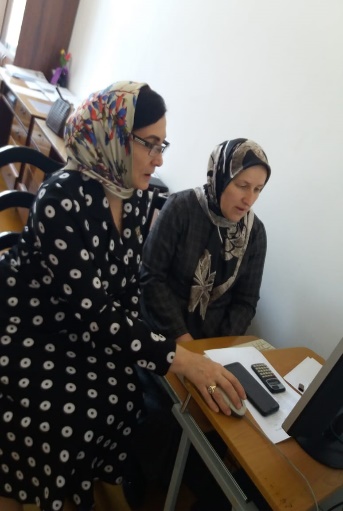 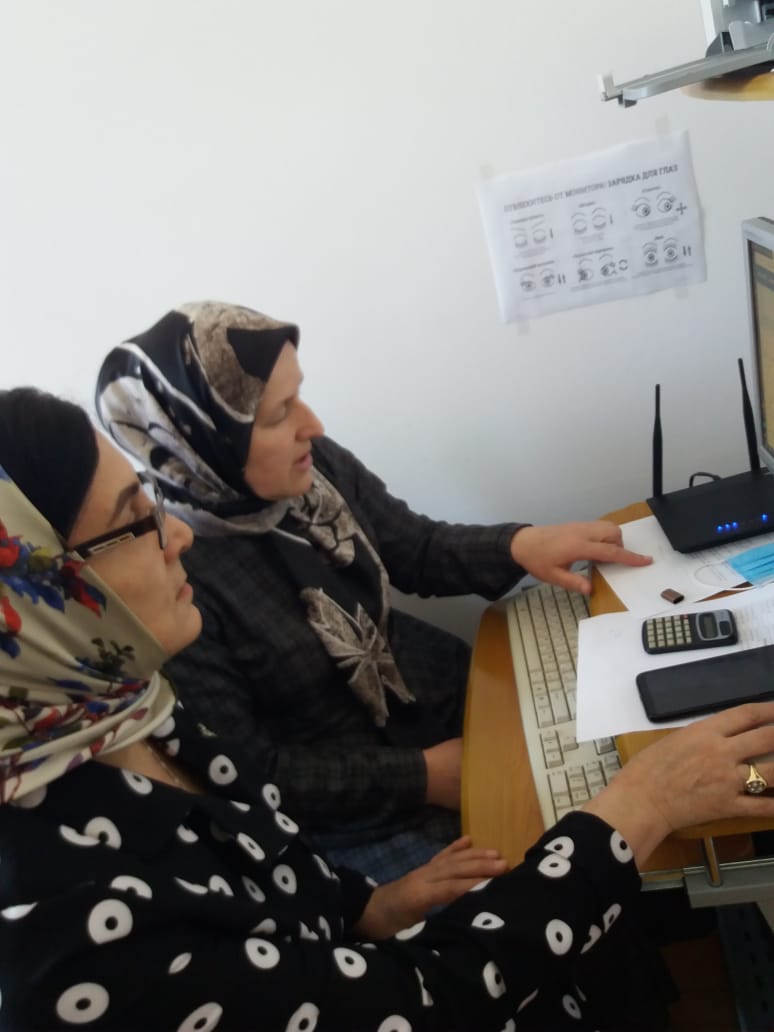 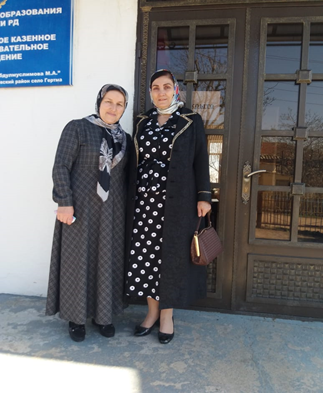  В ходе первого посещения совместно с администрацией школы провели анализ «рисковых профилей школ», сформированных посредством диагностики и анализа конкретной ситуации в школе. На основе проведенного анализа школы - участники проекта наметили для себя направления, по которым они будут формировать пакет мер по выходу из кризисной ситуации.     Спланировали (совместно с муниципальным координатором) разрабатывать дорожные карты мер по преодолению имеющихся негативных явлений. приняла участие в оценке результативности реализуемых мер. Эта оценка может осуществляться как на основании анализа представляемых по итогам работы документов, так и на основании обсуждений хода проекта в процессе личных посещений школы.МКОУ «Гертминская СОШ» – это школа, работающая со сложным контингентом учащихся. В школе создана благоприятная обстановка внутри учреждения, побуждающая к обновлению образовательного процесса, инновационной деятельности. Традициями школы являются: - открытость образовательного и воспитательного процессов;       - уважение к личности ученика и педагога;  -стремление педагогического коллектива оказывать поддержку всем участникам образовательного процесса;- признание любых позитивных изменений в процессе и результатах деятельности в качестве достижения ученика;-  сохранение и передача педагогического опыта; - ориентация на использование передовых педагогических технологий в сочетании с эффективными традиционными методами;  Урочная и внеурочная деятельность педагогов направлена на то, чтобы:Воспитать творческую личность, подготовленную к жизни;Сформировать у учащихся мировоззренческие позиции толерантности, доброты, культуры;Сформировать и воспитать в учащихся такие традиционные отечественные ценности, как сострадание, милосердие,  гражданское самосознание, любовь к Родине;Сформировать у учащихся бережное отношение к природе.  Создать условия, обеспечивающие преемственность на всех ступенях обучения. К числу «сильных» сторон ОУ следует отнести:Достаточно высокие достижения учащихся в конкурсах различного уровня.В процессе проектной диагностики были выявлены рисковые профили школы. На этапе самообследования совместно с администрацией определены основные  направления, которые были наиболее актуальны для школы.26.03 приняла участие в вебинаре. Методический вебинар "Современные исследования по школьной неуспешности" 12.04.2021- Методический вебинар "Риски школьной неуспешности: причины и проявления" 23.04.2021 г.- 500+ Методический вебинар: Модель эффективной школы как основания для разработки программ повышения Разработана ПРОГРАММА преодоления школьной неуспешности детей на 2020 – 2022 г.г.Разработана среднесрочная программа, определены цели и задачи. Далее работа строилась согласно плана и сроков загрузки . По каждому из выбранных направлений   разработали программы:Результатом   совместной кропотливой работы   стали отчёты по каждой программе. Пока отчеты выложены только на 1-й этап. 2.Результаты работы по направлениям .2.1. Низкий уровень оснащения школы.Программа включала ряд мероприятий, основанных на национальном проекте «Образование» и федеральных проектах: «Успех каждого ребёнка»Деятельность школы по оснащению материально - технической базы ведется планомерно и целенаправленно. Остаются для дальнейшей работы тоже несколько пунктов, но школа будет работать над выполнением всех пунктов, взятых в план. 2.2 Недостаточная предметная и методическая компетентность  педагогических работниковПрограмма повышения профессионального уровня педагогических работников составлена  на основании результатов мониторинга и выявления недостаточной  предметной  и методической  компетентности педагогических работников.                                            Проблемы школы1.  Наличие  определенных разрывов  между уровнем профессиональной подготовки имеющихся педагогических кадров и требуемой профессиональной компетентностью педагогов для работы в режиме перехода на новые образовательные стандарты.2. Загруженность педагогов дополнительной работой (конкурсы, мероприятия и др.)Развитие и совершенствование сложившейся модели методической службы школы, направленной на повышение педагогической компетентности учителя, его социальной мобильности   было основной и первой задачей.По результатам проведенного анкетирования педагогических и ученических потребностей было выявлено, что наиболее актуальными как для педагогов, так и для учеников   стали следующие проблемы:необходимость овладения технологиями, обеспечивающими формирование универсальных компетенций учащихся;слабое владение навыками проектного обучения;потребность в овладении технологиями развивающего и личностно-ориентированного образования, индивидуализации и дифференциации обучения;В первую очередь была  проведена встреча с заместителем директора и  с учителями школы. Педагогам было рекомендовано при подготовке к урокам большее внимание уделять планированию урока с  учётом требований ФГОС. Включить на каждый урок задания из ВПР. С целью обеспечения повышения уровня квалификации педагогических и управленческих кадров была пройдена курсовая подготовка  ( 18 педагогов) 	Учителя – предметники с целью эффективной работы по теме самообразования активно принимали участие по повышению квалификации через очные, заочные, дистанционные курсы, а также через участие в вебинарах.Было предложено внедрение в образовательный процесс программных и коммуникационных возможностей, таких как:«ЯКласс»;«Учи.ру»;«Российская электронная школа»;Яндекс учебник;Решу ЕГЭ;Грамота.руБазовый перечень показателей результативности.2.3. Низкая учебная мотивация обучающихся2. 3.1 Анализ уровня мотивации учащихсяДиагностика, осуществляемая с применением анкет, вопросов, диагностических срезов и специально разработанных заданий для определения уровня учебной мотивации учащихся показала следующие результаты: Проведенный анализ показывает, что уровень мотивации учащихся начальной школы  на высоком уровне. У учащихся 5-9 классов самая низкая мотивация, что связано:с переходом учащихся 4 класса в среднее звено (адаптационный период);с психофизиологическими особенностями подросткового возраста.Увеличение уровня мотивации у учащихся 10-11 классов обусловлено необходимостью в выборе профессии.В соответствии с разработанным планом работы с учащимися, имеющими низкую учебную мотивацию МКОУ «ГСОШ»  перешла в эффективный режим работы. В связи с этим был проведен педагогический совет «Пути повышения качества образования», на котором была создана и введена в деятельность школы программа «Работа  с учащимися с низкой учебной мотивацией».Основная идея обновления образования состоит в том, что оно должно стать индивидуализированным, функциональным и эффективным.По итогам успеваемости за 3 четверть 2020-2021 учебного года был создан Банк данных слабоуспевающих учащихся и учащихся с низкой мотивацией к учебно-познавательной деятельности с 1-11 классы. В школе проводится работа по выявлению причин школьной неуспешности (диагностики: «Уровень готовности к школе», «Мотив обучения», «  беседы с учащимися, их родителями,  наблюдения классных руководителей, учителей-предметников и др.По вопросу создания условий успешности обучения учащихся данной категории  были проведены заседания школьных методических объединений. 2.4. Высокая доля обучающихся с рисками учебной неуспешностиВ МКОУ «ГСОШ имени Абдулмуслимова М.А.» по результатам самодиагностики сложилась не совсем благоприятная обстановка. Одним из рисков, который был выявлен - высокая доля обучающихся с рисками учебной неспешностиПедагогом – психологом  будет составлен индивидуальный план по оказанию социально-психологической помощи учащимся;.Педагог-психолог провела диагностические исследования в каждом классе. Проведены исследования по опроснику Спилберга–Ханина на уровень тревожности, тестирование  «Шкала тревоги Бека.Исходя из полученных результатов, были определены рекомендации для учителей по устранению причин школьной тревожности у учащихся. Принципы, на которых основаны рекомендации: комплексный и системный подход, дифференцированный подход, опора на положительные стороны.Для оказания помощи неуспевающим учащимся в школе было проведено экспериментальное исследование (6-х классах), которое состояло из трех этапов:1. Диагностика успеваемости школьников и выявление причин ее возникновения.2. Развивающая работа по устранению школьной неуспеваемости с 1-5 детьми.3. Разработка методических рекомендаций учителям при работе с неуспевающими школьниками.Проделана следующая работа:беседа с учителем с целью уточнения трудностей, возникающих у детей в учебной деятельности и причин их вызывающих на основе наблюдения за детьми в процессе учебной деятельности;анализ письменных работ;анализа журнала успеваемости.Определив причины неуспеваемости школьников на заседаниях  ШМО учителей (начальных классов, естественно - математического и гуманитарного) был рассмотрен вопрос о преодолении неуспешности в обучении учащихся.  На основании проведенных диагностических исследований и полученных результатов  разработаны рекомендации родителям и педагогам о способах преодоления неуспеваемости у учащихся. Для преодоления неуспешности в обучении обучающихся    активно вовлекали  учащихся в различные виды деятельности в рамках   дополнительного образования, который включает в себя занятия в объединениях дополнительного образования по различным направленностям:  естественно-научное, военно-патриотическое, художественно-эстетическое, спортивно-оздоровительное.Вовлечение неуспешных обучающихся во внеклассные мероприятия по предметам (участие в предметных неделях, викторинах, конкурсах, выпуск тематических газет, презентаций, подготовка докладов и т.д.)Учащиеся из числа неуспешных активно принимали  участие. И показали  неплохие результатыКуратор и школа работали в тесном контакте.   Муниципальный координатор осуществляла контроль за сроками исполнения и мероприятиями по разработке документов.Шамирзаева П.М. (куратор школы) оказывала методическую  помощь.В процессе работы  стало понятно, что  педагоги хоть и знают  нормативные документы стандартов второго поколения, но требуют   внимания и обучения в условиях новых требований. Отчет составила куратор МКОУ « Гертминская СОШ имени Абдулмуслимова М.А. » Шамирзаева П.М.- заместитель директора МКОУ    « Ленинаульская СОШ№2»Школа с низкими результатами Куратор МКОУ  «Гертминская СОШ имени Абдулмуслимова М.А.»Заместитель директора по УВР  МКОУ « Ленинаульская средняя школа  №2» Шамирзаева ПМФакторы риска (только актуальные для ОО) ОО)Краткое описание мер 1. Низкий уровень оснащения школы-  Проведение анализа материально-технической санитарно-гигиенических условий учреждения потребностей в приобретении учебного и иного оборудования в соответствии с профилем, спецификой и учебными программами, реализуемыми  образовательным учреждением.- косметический ремонт учебных кабинетов замена освещения в учебных кабинетах- организация учебного процесса с использованием ЦОР по биологии, химии, физике, астрономии- обновление компьютерного интерактивного имультимедийного оборудования с программным обеспечением оборудования и специального программного обеспечения-установка скоростного доступа в Интернет-подключение локальной сети для использования сети интернет- оборудование помещения для внеурочных занятий-обновление УМК на 2021-2022 учебный год.- Совершенствование материально-технического обеспечения образовательно-воспитательного процесса в рамках реализации мероприятия федерального проекта «Современная школа» национального проекта «Образование», направленного на поддержку образования обучающихся с ОВЗ.2. Недостаточная предметная и методическая компетентность педагогических работников - Формирование плана повышения квалификации педагогических работников на 2021 г.(Курсы повышения квалификации: очные и дистанционные, переподготовка, аттестация педагогических работников)Работа методической службы школы (активизация работы методического совета, ШМО) - Просветительская работа (информирование педагогических работников через заседания педагогического совета, школьный сайт, средства связи об изменениях в организации образовательного процесса в целях повышения предметной и методической компетентности педагогических работников)  - Организация участия в предметных и методических вебинарах. - Организация консультаций для педагогов - Изучение  опыта работы педагогов и организация обмена опытом учителей по подготовке обучающихся к ГИА по общеобразовательным предметам (проведение открытых уроков и мастер-классов по предметам)  - Организация участия педагогов в вебинарах, онлайн консультациях, обучающих семинарах по вопросам организации и проведения ЕГЭ, ГИА-93. Высокая доля обучающихся с ОВЗ - Формирование плана повышения квалификации педагогических работников, предполагаемых в работе с детьми с ОВЗ по основным образовательным программам.4. Низкое качество преодоления языковых и культурных барьеров - Проведение методических совещаний по работе с
детьми, имеющими затруднения в преодолении языковых барьеров - Самоанализ профессионального опыта педагогов
по работе с детьми, имеющими затруднения в преодолении языковых барьеров - Проведение специалистами школы работы по
социально-педагогической адаптации учащихся с проблемами преодоления языковых барьеров - Проведение занятий по русскому языку для детей, имеющих затруднения в освоении русскоязычного учебного материала - Оценка факторов, сопутствующих или мешающих успешной адаптации в школе - Вовлечение родителей в проведение поликультурных мероприятий «Диалог культур» - Индивидуальные консультации с родителями5. Низкая учебная мотивация обучающихся - Проведение анализа и подготовка аналитических материалов по итогам государственной итоговой аттестации по образовательным программам основного общего (далее – ГИА-9) и среднего общего образования (далее – ГИА–11) в  2018, 2019 , 2020 году - Проведение самодиагностики уровня организации, качества знаний  и степени усвоения учебных программ  по результатам    ГИА, ВПР. - Организация работы по повышению качества основного общего и среднего общего образования - Составление  банка данных обучающихся, имеющих низкий уровень учебной мотивации. - Создание комфортных условия для работы обучающихся, имеющих низкую мотивацию к обучению. - Отбор педагогических технологий для организации учебного процесса с учащимися имеющими низкую мотивацию к обучению. - Разработка пошаговых планов действий по ликвидации пробелов в знаниях обучающихся, включая корректировку рабочих программ учителей с учетом анализа результатов ГИА по русскому языку и математике на основе анализа школьных и районных методических объединений - Организация проведения индивидуально-групповых занятий с обучающимися - Контроль качества и результативности освоения программ основного общего и среднего общего образования  по русскому языку и математике - Организация повышения квалификации педагогов по подготовке обучающихся к ГИА по общеобразовательным предметам - Организация и проведение итогового сочинения в 11 классе, итогового устного собеседования по русскому языку в 9 кл. – в основной срок, в дополнительный срок - Привлечение общественных наблюдателей при проведении оценочных процедур (ВПР, ОГЭ 2021) - Осуществление контроля за ходом подготовки и проведением ГИА - Мониторинг трудоустройства выпускников 9-х, 11-х классов6. Высокая доля обучающихся с рисками учебной неуспешности - Подготовка информационных материалов для участников ГИА, их родителей, учителей-предметников выпускных классов - Организация сопровождения участников ГИА-9 и ГИА-11 в ОО по вопросам психологической готовности к экзаменам.  - Организация и проведение  информационно-разъяснительной работы по вопросам подготовки и проведения ГИА с его участниками - Определение причин неуспеваемости учащихся через: анкетирование  - Посещение уроков педагогов школы: Создание ситуации успеха на уроке как средство повышения успешности обучающихся; с целью проверки индивидуальной и дифференцированной работы педагога на уроке -  Построение системы взаимодействия предметников с администрацией,  классным руководителем, родителями учащихся, завучем в решении задач по успешности обучения детей - Контроль за успеваемостью и посещаемостью учебных занятий11.06.2021- Устранение дефицита педагогических кадров. ПрезентацияСкачивался  Опыт проведения диагностики профессиональных дефицитов. ПрезентацияЭтапы  Дата   загрузки  Проектная диагностика23.04.2021 г. Самообследование23.04.2021 г.Концепция программы развития   МКОУ  «Гертминская СОШ имени Абдулмуслимова М.А.»23.04.2021 г.Среднесрочная программа  развития   МКОУ  «Гертминская СОШ  имени Абдулмуслимова М.А.»23.04.2021 г.             Этапы. Дата   загрузки  1. Низкий уровень оснащения школы29.04.2021 г.2. Недостаточная предметная и методическая компетентность педагогических работников28.04.2021г.3. Высокая доля обучающихся с ОВЗ30.04.2021 г.4. Низкая учебная мотивация обучающихся30.04.2021 г.5. Низкое качество преодоления языковых и культурных барьеров30.04.2021 г.6. Пониженный уровень школьного благополучия30.04.2021 г.7. Высокая доля обучающихся с рисками учебной неуспешности30.04.2021 г.              Программы  Дата   загрузки  1. Низкий уровень оснащения школы1 этап  -   16.06.2021 г. 2. Недостаточная предметная и методическая компетентность педагогических работников1 этап  -   03.06.2021 г. 3.Высокая доля обучающихся с ОВЗ1 этап-03.06.2021 г.4. Низкая учебная мотивация обучающихся1 этап  -   08.06.2021 г. 5. Низкое качество преодоления языковых и культурных барьеров1 этап  -   08.06.2021 г. 6. Пониженный уровень школьного благополучия1 этап  -   08.06.2021 г. 7. Высокая доля обучающихся с рисками учебной неуспешности1 этап  -   03.06.2021 г. №Наименование Ожидаемый результат Исполнение Обновление УМК на 2021-2022 учебный год. Дана заявка2.Доступ школы к высокоскоростному интернету   Да Да 3.Доступ  к  пользованию сетью Интернет педагогическими работниками,  %1001004.Школьная   локальная   сетьдада5.Косметический ремонт учебных кабинетов да30 июня6.Интерактивная доска 2нет7.Спортивное   оборудование (%)78558.Оборудование для обеспечения дополнительного образования (%)7050                                                         Исполнение.                                                         Исполнение.Квалификация педагоговУвеличение количества педагогов с первой и высшей квалификационной категорией на 3%Методика преподаванияУвеличение владения педагогами современных методов и технологий на 18%Обмен опытом Повышение уровня профессиональной компетенции педагогов через участие в деятельности сетевых сообществ на 20%Профессиональное развитие педагогов в области цифровых технологийПовышение профессиональной компетенции педагогов в области цифровизации образовательного процесса на 9 % Классы  Уровень мотивации (%) Уровень мотивации (%) Уровень мотивации (%) Уровень мотивации (%) Классы Высокий Средний Низкий Низкий 1 -4 классы 402525355-9 классы 1525256010-11классы 25383837